/LAND TRAINING SUPERVISION LISBURN CITY SWIMMING CLUB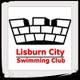 National Junior & AG1 Squad –   Parents are responsible for covering/swapping any supervision slots they are unable to attend		COMBINED LAND TRAINING TUESDAY & THURSDAY WITH MARY  “Swim Ireland has a policy that NO individual should be alone with a child and ALL pool and dry land training sessions MUST be supervised”Swim Ireland Safeguarding Children 2010– Policies and Procedures page 36           www.swimireland.ieWeek CommencingTUESDAY 1ST Session SupervisorTUESDAY 2nd Session SupervisorPlaceTHURSDAY1ST Session SupervisorTHURSDAY2nd Session SupervisorPlace31/12/2018LAWLORRAFFOLAGAN RoomFERRIEFITZPATRICKLAGAN Room07/01/2019REGISTEMcMATHLAGAN RoomSTANLEYMALLONLAGAN Room14/01/2019MURPHYALEXILAGAN RoomO’KANEA O’NEILLLAGAN Room21/01/2019COLEMANATKINSONLAGAN RoomMAMIJSSHAWELAGAN Room28/01/2019JAMISONFERGUSONLAGAN RoomJAMISONCOLLINSLAGAN Room04/02/2019STANLEYMALLONLAGAN RoomCOLEMANALEXILAGAN Room11/02/2019ROBSONFITZPATRICKLAGAN RoomMcNAMARARAFFOLAGAN Room18/02/2019MAMIJSHOPKINSLAGAN RoomLAWLORATKINSONLAGAN Room